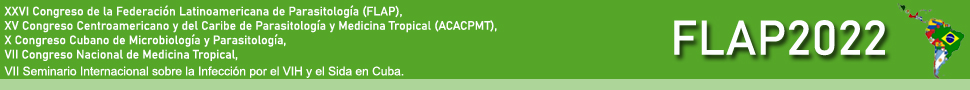 XXVI Congreso de la Federación Latinoamericana de Parasitología (FLAP), XV Congreso Centroamericano y del Caribe de Parasitología y Medicina Tropical (ACACPMT), X Congreso Cubano de Microbiología y Parasitología,VII Congreso Nacional de Medicina Tropical, VII Seminario Internacional sobre la Infección por el VIH y el Sida en CubaRegistro / Preliminary Registration Por favor envíe esta información por correo electrónico a: flaphabana2022@ipk.sld.cu;  fraga@ipk.sld.cu; lupe@ipk.sld.cuPlease sent this information by e-mail to:  flaphabana2022@ipk.sld.cu;  fraga@ipk.sld.cu; lupe@ipk.sld.cuApellido / Last Name:Nombres / First Name:Institución /Mailing Address:Ciudad / City:Código postal / Postal Code:País / Country:Teléfono / Phone:E-mail: